«Французский язык»8 классЗачет №4. Срок окончательной подачи материала-10.05.2020 по эл. Почте 089632@bk.ru№1. Страница 176 в учебнике читать, переводить. Страница 178 № 5 ответить на вопросы. №2. Выполнить упражнение 1 из фотографии данной ниже.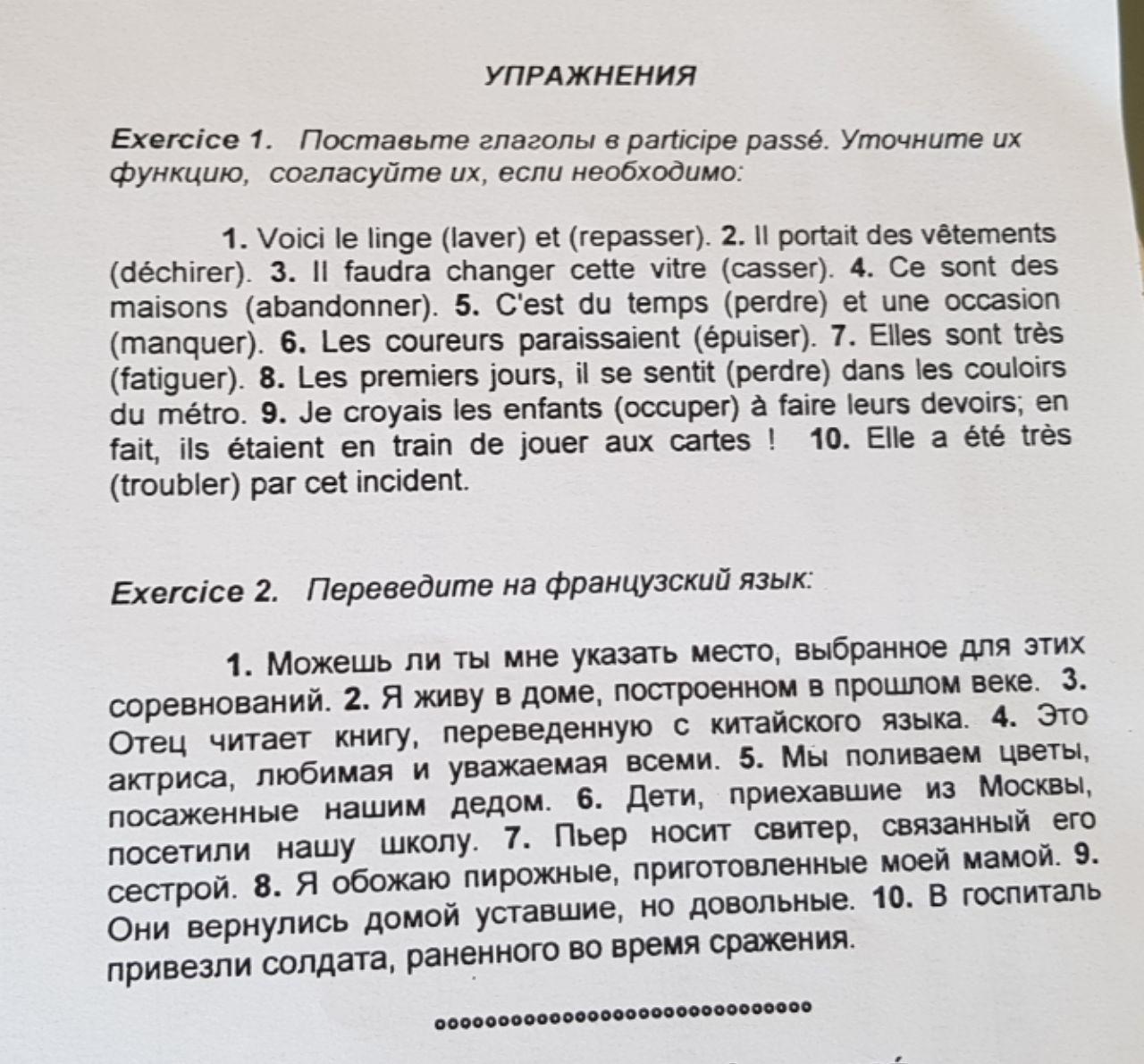 №3. Выполнить упражнение 2 из фотографии «Переведите на французский язык»